INDICAÇÃO Nº 3815/2018Indica ao Poder Executivo Municipal, que efetue serviços de manutenção na iluminação pública de Praça localizada na Vila Oliveira.Excelentíssimo Senhor Prefeito Municipal, Nos termos do Art. 108 do Regimento Interno desta Casa de Leis, dirijo-me a Vossa Excelência para sugerir que, por intermédio do Setor competente, que seja efetuado serviços de manutenção na iluminação pública da Praça “Vereador Salvador Crocomo” na Avenida dos Bandeirantes, próximo a Escola Sesi.Justificativa:A Praça em questão está escura e assaltos vem ocorrendo, moradores próximos se sentem inseguros e pedem que providencias sejam tomadas, pedem ainda a instalação de lixeiras.Plenário “Dr. Tancredo Neves”, em 20 de julho de 2.018.Gustavo Bagnoli-vereador-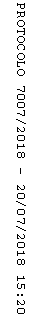 